Приняли предоплаты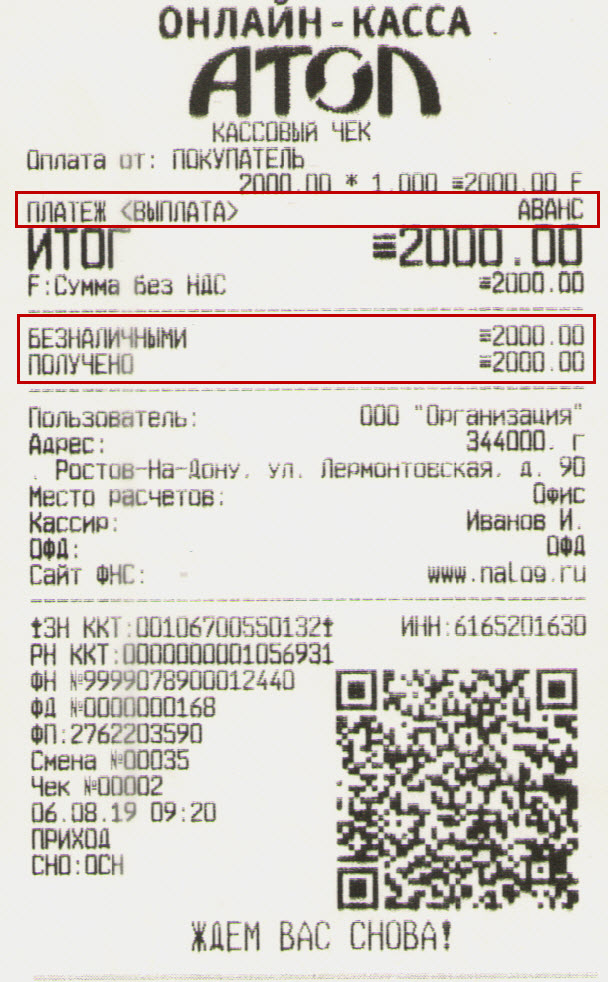 Оформили реализацию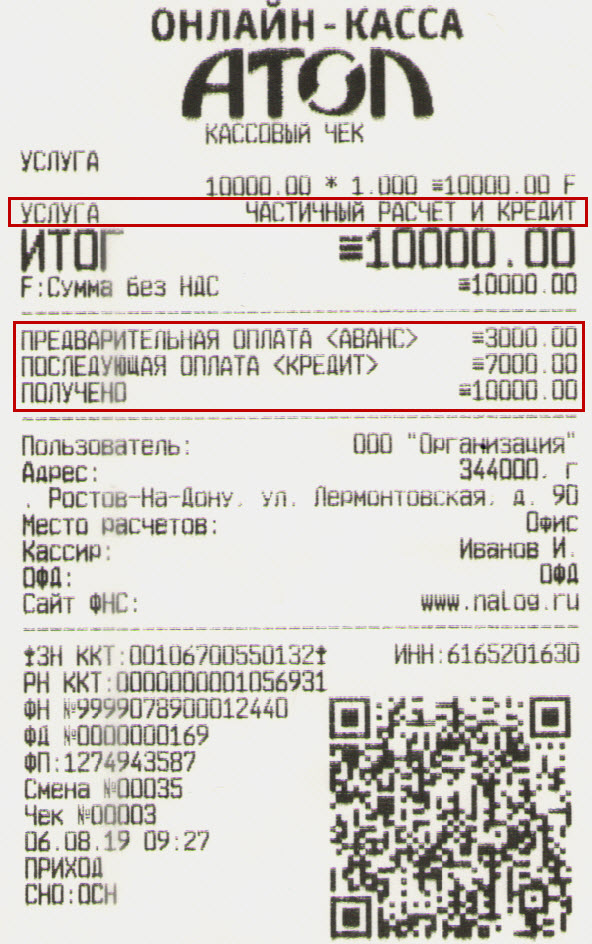 Приняли окончательный платеж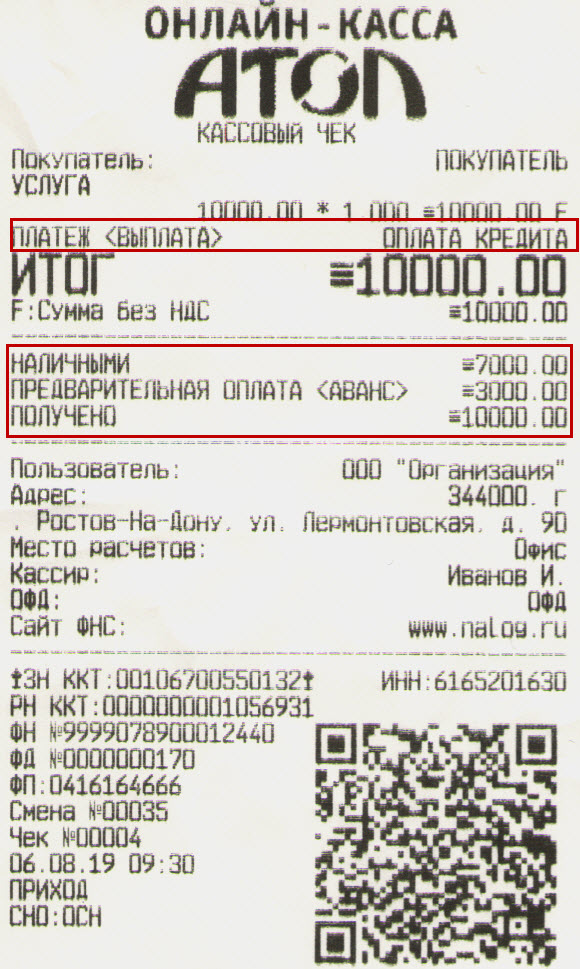 